Cleaning of EquipmentDiseases can be spread from animal to animal on dehorning equipment contaminated with blood. Enzootic bovine leucosis virus and the wart virus are two examples. It is essential to disinfect the tube and Barnes-type dehorners after each calf is dehorned.TechniqueRinse blood off with cold water after each calf is dehorned.Place the equipment into an antiseptic after the calf is dehorned.Change the antiseptic solution frequently to maintain its potency.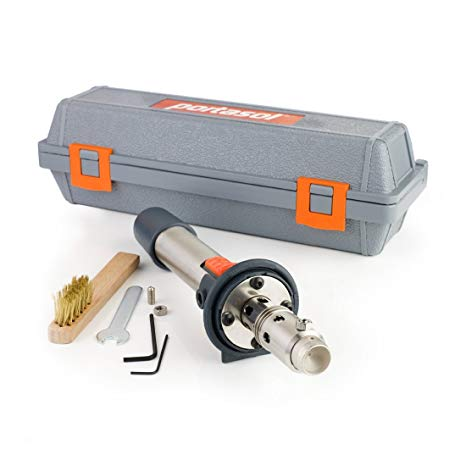 Prepare a disinfectant solution by adding four ounces creosol to one gallon of water.Store the equipment only after cleaning and disinfecting.The heat from electric dehorners effectively disinfects them between each calf. Hot-iron dehorners occasionally require cleaning with a wire brush.